17 мая 2022 года № 763В целях формирования единообразия организации, проведения приемов официальных лиц и делегаций в городском округе – муниципальном образовании город Чебоксары – столицы Чувашской Республики, формирования более эффективного и обеспечения целевого расходования бюджетных средств на выполнение мероприятий, связанных с решением указанных вопросов Чебоксарское городское Собрание депутатовР Е Ш И Л О:1. Внести в Положение о порядке организации и проведения приемов официальных лиц и делегаций в городском округе – муниципальном образовании город Чебоксары – столицы Чувашской Республики, утвержденное решением Чебоксарского городского Собрания депутатов от      8 июня 2021 года № 328, следующие изменения:1) пункт 2.2 раздела 2 «Порядок приема и основание приема официальных лиц, делегаций в рамках официального приема» изложить в следующей редакции:«2.2. Работу по подготовке и проведению приемов лиц, указанных в пункте 1.2 Положения, организуют и проводят территориальные, отраслевые и функциональные органы администрации города Чебоксары, курирующие соответствующие направления деятельности по поручению главы администрации города Чебоксары, а в случае приема лиц, указанных в пункте 1.2 Положения главой города Чебоксары – Аппарат Чебоксарского городского Собрания депутатов по поручению главы города Чебоксары.»;2) пункт 3.1 раздела 3 «Планирование, подготовка, координация и проведение приема» дополнить абзацем следующего содержания:«Лицом, ответственными за работу по подготовке программы по проведению приёма официальных лиц и делегаций, утверждаемой главой города Чебоксары, является Аппарат Чебоксарского городского Собрания депутатов.».2. Настоящее решение вступает в силу со дня его официального опубликования.3. Контроль за исполнением настоящего решения возложить на постоянную комиссию Чебоксарского городского Собрания депутатов по бюджету (Е.Н. Кадышев).Глава города Чебоксары                                                                  О.И. КортуновЧувашская РеспубликаЧебоксарское городскоеСобрание депутатовРЕШЕНИЕ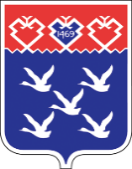 Чǎваш РеспубликиШупашкар хулиндепутатсен ПухăвĕЙЫШĂНУ